ה צ ה ר הלתקופה מיום  ועד יום  (מקסימום שנה)על העובד לפנות מדי שנה למדור כח אדם ובקרה ולהגיש בקשה להמשך זכאות לקיצור יום עבודה לעניין קבלת זכות בקשר להורותמכוח סעיף 4 לחוק שוויון ההזדמנויות בעבודה, התשמ"ח-1988 ( להלן: "החוק").אני הח"מ:מועסק במשרה מלאה ומבקש בזאת לקבל זכאות לקיצור יום עבודה, בהתאם לתנאי העבודה הנהוגים באוניברסיטה.פרטי הילד/ים בגינו/ם מבוקשת הזכות:פירוט מצב משפחתי (אנא סמן את המעמד הרלוונטי עבורך) מבקש זכות ל"קיצור יום עבודה" בכל ימי השבוע: נשוי/ידוע בציבור, לבת/בן זוג שאינה/ו מממש/ת הטבת משרת אם, באופן מלא רווק / גרוש / אלמן אשר ילדי/ו בחזקתו הבלעדית מבקש זכות ל"קיצור יום עבודה" בחלק מימי השבוע, בכפוף להסכם:   גרוש אשר אם הילד אינה מממשת הטבת משרת אם, ובעל הסדרי ראייה בימים         בעל הסכם הורות משותפת, אשר אם הילד, אינה מממשת משרת אם, ובעל הסדרי ראייה בימים      מובהר כי ימי העבודה המקוצרים יוזנו ע"פ ההסכם שיוצג ואינם ניתנים לשינוי במהלך השנה.ניתן יהיה לשנותם בשנה העוקבת בכפוף להסכם מעודכן ובהתראה מראש של חודש לפחותפרטי בן/בת הזוג/אם הילד כפי שמופיעים בהסדר הורות משותפת/גירושין:פרטי המעסיק של בן/בת הזוג/אם הילד:מסמכים לצירוף (סמן וצרף מה שרלוונטי עפ"י סוג הזכאות ומצב משפחתי): לבן/בת הזוג/אם הילד  אין זכות בקשר להורות בהתאם לתנאי העבודה הנהוגים במקום עבודתה/תו (נא לצרף אישור מהמעסיק). לבן/בת הזוג /אם הילד יש זכות בקשר להורות בהתאם לתנאי העבודה הנהוגים במקום עבודתה/תו אך לא ניצל/ה את הזכות המבוקשת במקום עבודתה/תו (נא לצרף אישור מהמעסיק). העתק מהצהרה זו נמסר למעביד של בן/בת הזוג לפי הפרטים בסעיף 3 לטופס,     ביום  אסמכתא לכך שילדיי בחזקתי הבלעדית הסדרי ראייה בהסכם גירושין הסדרי ראייה בהסכם הורות משותפתהצהרת העובד:אני מתחייב לעדכן את מדור כח אדם ובקרה באוניברסיטה על כל שינוי שיחול בפרטים האמורים בהצהרה דלעיל בכלל (ועל כל שינוי במקום עבודתה/תו של בן/בת הזוג בפרט).אני מצהיר שכל הפרטים שמסרתי לעיל הם מלאים ומדויקים, ואני מתחייב להמציא לאוניברסיטה לפי דרישתה כל אסמכתא שאדרש לצורך קבלת הזכות.תאריך: חתימת העובד:        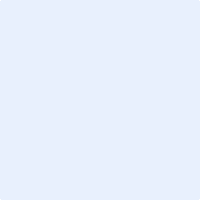 חתימת בן/בת הזוג:        שם משפחהשם פרטימספר זהותמעןשם משפחהשם פרטימספר זהותתאריך לידהשם משפחהשם פרטימספר זהותמעןשם בית העסק או מקום העבודהמען